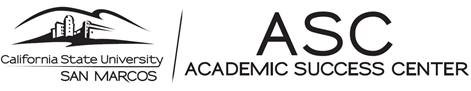 Academic Success Center Faculty Liaison Call	 Spring 2017-Summer 2018	DESCRIPTION: The Academic Success Center opened in Fall 2016 to to create a collaborative and empowering, student-centered environment that promotes self-advocacy, self-reflection, community-building, wellness, and overall success. It is our goal to support students in their academic journey through one-on-one academic coaching with trained staff and peer coaches as well as discipline-specific academic programming (https://www.csusm.edu/asc/)The Academic Success Center Faculty Liaisons will work collaboratively with Office of Undergraduate Studies staff, the Academic Success Coaches, and student peer educators. The Faculty Liaisons will provide leadership in developing and implementing discipline-specific programming and opportunities for students. The Faculty Liaison will assume the following responsibilities:Incorporate input and feedback from the faculty community to define, develop and implement discipline-specific programming to address student curricular needsCollaborate with the Academic Success Coaches and other entities on campus to plan workshops, events, and forums to support students’ academic successServe as ambassadors for the Academic Success Center to their departments, colleges, and wider university communityWe aim to identify five Faculty Liaisons, one from each of the following areas:Arts and HumanitiesScience and MathematicsBehavioral and Developmental SciencesSocial Sciences LibraryCOMMITMENT:  Spring 2017-Summer 2018Spring 2017Overall time commitment: 5-6 hours/week  Meet with OUGS staff and ASC coaching staff every week during the semester. Tentative meeting time is Friday 9:00-10:30am but may be modified based on faculty availability.   Meet with department faculty to gather feedback about student success and engagement with the ASC.Review data to determine student needs.Identify best practices in higher education related to student academic success.Brainstorm programming ideas.Identify and connect with department faculty who are interested in facilitating workshops and programming in the ASC for Fall.Develop and launch disciplinary programmingSummer 2017Six full-day sessions to solidify programming plans for Fall 2017June 19th, 20th, 21st, 22nd, 23rd  August 14th Academic year 2017-2018Faculty Liaisons will continue their role through the subsequent academic year (Fall 2017, Spring 2018, and Summer 2018). Responsibilities may shift due to student and Academic Success Center needs. COMPENSATION:  Each Faculty Liaison will receive $3600 total to be paid at the end of Summer 2017 upon completion of delineated work (for both Spring 2017 and Summer 2017). In 2017-2018, the compensation will be $5500 (Fall 2017, Spring 2018, Summer 2018). The Faculty Liaison may use the compensation as professional development or as consultant compensation. No course releases will be offered.APPLICATION: To apply, please provide a 1-2 page application with the following information:1) Define your disciplinary affiliation (Arts and Humanities, Science and Mathematics, Behavioral and Developmental Sciences or Social Sciences).2) Why are you interested in the position?3) How will your experience and interests help support students in your particular content area? (Application form included on subsequent page.)  Email application to ASC@csusm.edu by 5pm on February 3rd, 2017.Academic Success Center Faculty Liaison Application
Spring 2017-Summer 2018Please provide a 1-2 page response addressing the following information: Name: __________________________Department(s): _____________________1) Define your disciplinary affiliation (Arts and Humanities, Science and Mathematics, Behavioral and Developmental Sciences or Social Sciences).2) Why are you interested in the position?3) How will your experience and interests help support students in your particular content area? Email application to ASC@csusm.edu by 5pm on February 3rd, 2017.Application response: 